 MFLMFL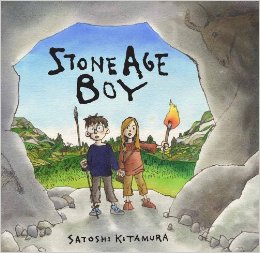 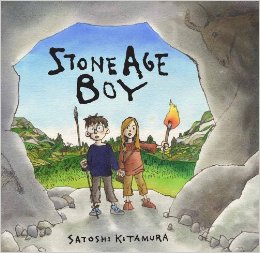 